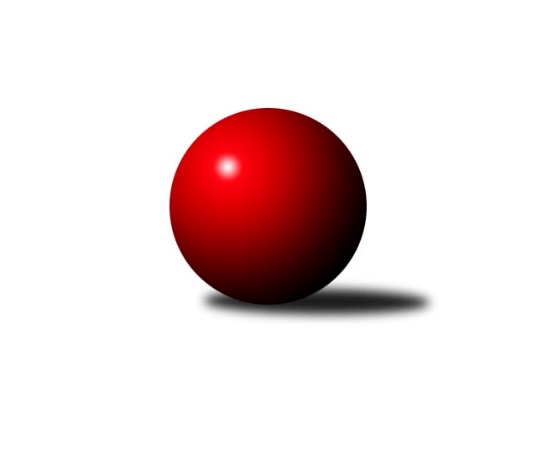 Č.8Ročník 2019/2020	24.4.2024 Východočeská divize 2019/2020Statistika 8. kolaTabulka družstev:		družstvo	záp	výh	rem	proh	skore	sety	průměr	body	plné	dorážka	chyby	1.	KK Dobruška	8	7	0	1	98 : 30 	(64.5 : 31.5)	2801	14	1880	921	23.1	2.	TJ Dvůr Králové n. L.	8	5	1	2	70 : 58 	(35.0 : 35.0)	2658	11	1829	829	29.3	3.	KK Zálabák Smiřice	6	5	0	1	68 : 28 	(31.5 : 14.5)	2602	10	1779	823	33.8	4.	TJ Červený Kostelec B	7	5	0	2	66 : 46 	(35.5 : 40.5)	2626	10	1793	834	29.7	5.	TJ Jiskra Hylváty	8	5	0	3	68 : 60 	(30.0 : 36.0)	2601	10	1804	797	34.8	6.	TJ Nová Paka	8	4	1	3	72 : 56 	(44.0 : 28.0)	2615	9	1787	828	30.8	7.	Spartak Rokytnice n. J. B	8	3	2	3	66 : 62 	(25.5 : 38.5)	2645	8	1798	847	32.4	8.	SKK Třebechovice p. O.	8	4	0	4	63 : 65 	(33.0 : 43.0)	2571	8	1757	814	31.3	9.	SKK Vrchlabí SPVR B	8	4	0	4	55 : 73 	(37.5 : 34.5)	2584	8	1781	803	32.9	10.	TJ Start Rychnov n. Kn. B	7	3	0	4	54 : 58 	(42.5 : 37.5)	2625	6	1794	832	32.7	11.	KK Vysoké Mýto	8	3	0	5	58 : 70 	(48.5 : 39.5)	2666	6	1824	842	25.4	12.	SK Solnice	8	2	1	5	56 : 72 	(33.0 : 43.0)	2565	5	1764	801	36	13.	SKK Náchod B	8	1	1	6	37 : 91 	(21.5 : 46.5)	2647	3	1830	817	35.5	14.	TJ Lokomotiva Trutnov B	8	0	0	8	33 : 95 	(38.0 : 52.0)	2590	0	1790	800	40.4Tabulka doma:		družstvo	záp	výh	rem	proh	skore	sety	průměr	body	maximum	minimum	1.	KK Dobruška	8	7	0	1	98 : 30 	(64.5 : 31.5)	2801	14	2904	2693	2.	TJ Nová Paka	5	4	1	0	60 : 20 	(34.0 : 18.0)	2592	9	2705	2512	3.	TJ Dvůr Králové n. L.	5	4	1	0	52 : 28 	(20.0 : 14.0)	2662	9	2690	2597	4.	SKK Vrchlabí SPVR B	4	4	0	0	47 : 17 	(29.0 : 11.0)	2723	8	2757	2701	5.	SKK Třebechovice p. O.	4	4	0	0	45 : 19 	(23.0 : 21.0)	2570	8	2647	2513	6.	KK Vysoké Mýto	3	3	0	0	46 : 2 	(31.5 : 4.5)	2824	6	2852	2775	7.	KK Zálabák Smiřice	3	3	0	0	40 : 8 	(13.0 : 3.0)	2730	6	2734	2726	8.	TJ Jiskra Hylváty	3	3	0	0	40 : 8 	(17.0 : 11.0)	2644	6	2686	2610	9.	Spartak Rokytnice n. J. B	4	2	1	1	40 : 24 	(11.5 : 12.5)	2677	5	2738	2598	10.	TJ Start Rychnov n. Kn. B	3	2	0	1	30 : 18 	(21.5 : 14.5)	2755	4	2877	2657	11.	TJ Červený Kostelec B	2	2	0	0	22 : 10 	(8.0 : 8.0)	2594	4	2631	2556	12.	SK Solnice	4	2	0	2	34 : 30 	(16.5 : 21.5)	2488	4	2536	2427	13.	SKK Náchod B	4	1	0	3	24 : 40 	(12.5 : 23.5)	2699	2	2735	2669	14.	TJ Lokomotiva Trutnov B	2	0	0	2	6 : 26 	(10.0 : 14.0)	2650	0	2667	2633Tabulka venku:		družstvo	záp	výh	rem	proh	skore	sety	průměr	body	maximum	minimum	1.	TJ Červený Kostelec B	5	3	0	2	44 : 36 	(27.5 : 32.5)	2633	6	2751	2527	2.	KK Zálabák Smiřice	3	2	0	1	28 : 20 	(18.5 : 11.5)	2559	4	2728	2438	3.	TJ Jiskra Hylváty	5	2	0	3	28 : 52 	(13.0 : 25.0)	2592	4	2734	2478	4.	Spartak Rokytnice n. J. B	4	1	1	2	26 : 38 	(14.0 : 26.0)	2637	3	2733	2508	5.	TJ Dvůr Králové n. L.	3	1	0	2	18 : 30 	(15.0 : 21.0)	2657	2	2726	2578	6.	TJ Start Rychnov n. Kn. B	4	1	0	3	24 : 40 	(21.0 : 23.0)	2593	2	2807	2455	7.	SK Solnice	4	0	1	3	22 : 42 	(16.5 : 21.5)	2585	1	2659	2522	8.	SKK Náchod B	4	0	1	3	13 : 51 	(9.0 : 23.0)	2634	1	2765	2565	9.	KK Dobruška	0	0	0	0	0 : 0 	(0.0 : 0.0)	0	0	0	0	10.	TJ Nová Paka	3	0	0	3	12 : 36 	(10.0 : 10.0)	2623	0	2674	2550	11.	SKK Třebechovice p. O.	4	0	0	4	18 : 46 	(10.0 : 22.0)	2571	0	2706	2515	12.	TJ Lokomotiva Trutnov B	6	0	0	6	27 : 69 	(28.0 : 38.0)	2580	0	2678	2434	13.	SKK Vrchlabí SPVR B	4	0	0	4	8 : 56 	(8.5 : 23.5)	2550	0	2680	2445	14.	KK Vysoké Mýto	5	0	0	5	12 : 68 	(17.0 : 35.0)	2635	0	2754	2528Tabulka podzimní části:		družstvo	záp	výh	rem	proh	skore	sety	průměr	body	doma	venku	1.	KK Dobruška	8	7	0	1	98 : 30 	(64.5 : 31.5)	2801	14 	7 	0 	1 	0 	0 	0	2.	TJ Dvůr Králové n. L.	8	5	1	2	70 : 58 	(35.0 : 35.0)	2658	11 	4 	1 	0 	1 	0 	2	3.	KK Zálabák Smiřice	6	5	0	1	68 : 28 	(31.5 : 14.5)	2602	10 	3 	0 	0 	2 	0 	1	4.	TJ Červený Kostelec B	7	5	0	2	66 : 46 	(35.5 : 40.5)	2626	10 	2 	0 	0 	3 	0 	2	5.	TJ Jiskra Hylváty	8	5	0	3	68 : 60 	(30.0 : 36.0)	2601	10 	3 	0 	0 	2 	0 	3	6.	TJ Nová Paka	8	4	1	3	72 : 56 	(44.0 : 28.0)	2615	9 	4 	1 	0 	0 	0 	3	7.	Spartak Rokytnice n. J. B	8	3	2	3	66 : 62 	(25.5 : 38.5)	2645	8 	2 	1 	1 	1 	1 	2	8.	SKK Třebechovice p. O.	8	4	0	4	63 : 65 	(33.0 : 43.0)	2571	8 	4 	0 	0 	0 	0 	4	9.	SKK Vrchlabí SPVR B	8	4	0	4	55 : 73 	(37.5 : 34.5)	2584	8 	4 	0 	0 	0 	0 	4	10.	TJ Start Rychnov n. Kn. B	7	3	0	4	54 : 58 	(42.5 : 37.5)	2625	6 	2 	0 	1 	1 	0 	3	11.	KK Vysoké Mýto	8	3	0	5	58 : 70 	(48.5 : 39.5)	2666	6 	3 	0 	0 	0 	0 	5	12.	SK Solnice	8	2	1	5	56 : 72 	(33.0 : 43.0)	2565	5 	2 	0 	2 	0 	1 	3	13.	SKK Náchod B	8	1	1	6	37 : 91 	(21.5 : 46.5)	2647	3 	1 	0 	3 	0 	1 	3	14.	TJ Lokomotiva Trutnov B	8	0	0	8	33 : 95 	(38.0 : 52.0)	2590	0 	0 	0 	2 	0 	0 	6Tabulka jarní části:		družstvo	záp	výh	rem	proh	skore	sety	průměr	body	doma	venku	1.	TJ Jiskra Hylváty	0	0	0	0	0 : 0 	(0.0 : 0.0)	0	0 	0 	0 	0 	0 	0 	0 	2.	TJ Lokomotiva Trutnov B	0	0	0	0	0 : 0 	(0.0 : 0.0)	0	0 	0 	0 	0 	0 	0 	0 	3.	SKK Náchod B	0	0	0	0	0 : 0 	(0.0 : 0.0)	0	0 	0 	0 	0 	0 	0 	0 	4.	SK Solnice	0	0	0	0	0 : 0 	(0.0 : 0.0)	0	0 	0 	0 	0 	0 	0 	0 	5.	SKK Vrchlabí SPVR B	0	0	0	0	0 : 0 	(0.0 : 0.0)	0	0 	0 	0 	0 	0 	0 	0 	6.	Spartak Rokytnice n. J. B	0	0	0	0	0 : 0 	(0.0 : 0.0)	0	0 	0 	0 	0 	0 	0 	0 	7.	TJ Start Rychnov n. Kn. B	0	0	0	0	0 : 0 	(0.0 : 0.0)	0	0 	0 	0 	0 	0 	0 	0 	8.	SKK Třebechovice p. O.	0	0	0	0	0 : 0 	(0.0 : 0.0)	0	0 	0 	0 	0 	0 	0 	0 	9.	TJ Dvůr Králové n. L.	0	0	0	0	0 : 0 	(0.0 : 0.0)	0	0 	0 	0 	0 	0 	0 	0 	10.	KK Dobruška	0	0	0	0	0 : 0 	(0.0 : 0.0)	0	0 	0 	0 	0 	0 	0 	0 	11.	KK Zálabák Smiřice	0	0	0	0	0 : 0 	(0.0 : 0.0)	0	0 	0 	0 	0 	0 	0 	0 	12.	TJ Nová Paka	0	0	0	0	0 : 0 	(0.0 : 0.0)	0	0 	0 	0 	0 	0 	0 	0 	13.	KK Vysoké Mýto	0	0	0	0	0 : 0 	(0.0 : 0.0)	0	0 	0 	0 	0 	0 	0 	0 	14.	TJ Červený Kostelec B	0	0	0	0	0 : 0 	(0.0 : 0.0)	0	0 	0 	0 	0 	0 	0 	0 Zisk bodů pro družstvo:		jméno hráče	družstvo	body	zápasy	v %	dílčí body	sety	v %	1.	Jiří Bek 	SKK Třebechovice p. O. 	16	/	8	(100%)		/		(%)	2.	Jiří Slavík 	KK Dobruška  	14	/	8	(88%)		/		(%)	3.	Jan Králíček 	KK Dobruška  	14	/	8	(88%)		/		(%)	4.	Oldřich Motyčka 	SKK Třebechovice p. O. 	14	/	8	(88%)		/		(%)	5.	David Hanzlíček 	KK Zálabák Smiřice  	12	/	6	(100%)		/		(%)	6.	Martin Děkan 	KK Dobruška  	12	/	7	(86%)		/		(%)	7.	Petr Mařas 	Spartak Rokytnice n. J. B 	12	/	7	(86%)		/		(%)	8.	Jiří Bajer 	TJ Nová Paka  	12	/	8	(75%)		/		(%)	9.	Václav Kašpar 	KK Vysoké Mýto  	12	/	8	(75%)		/		(%)	10.	Martin Nosek 	SK Solnice  	12	/	8	(75%)		/		(%)	11.	Vojtěch Kazda 	TJ Nová Paka  	12	/	8	(75%)		/		(%)	12.	Jakub Stejskal 	Spartak Rokytnice n. J. B 	12	/	8	(75%)		/		(%)	13.	Václav Šmída 	KK Zálabák Smiřice  	10	/	6	(83%)		/		(%)	14.	Petr Holý 	TJ Lokomotiva Trutnov B 	10	/	6	(83%)		/		(%)	15.	Ladislav Urbánek 	TJ Start Rychnov n. Kn. B 	10	/	6	(83%)		/		(%)	16.	Pavel Novák 	TJ Červený Kostelec B 	10	/	6	(83%)		/		(%)	17.	Vojtěch Šípek 	TJ Start Rychnov n. Kn. B 	10	/	7	(71%)		/		(%)	18.	Pavel Maršík 	SKK Vrchlabí SPVR B 	10	/	7	(71%)		/		(%)	19.	Roman Václavek 	KK Dobruška  	10	/	8	(63%)		/		(%)	20.	Lukáš Fanc 	KK Dobruška  	10	/	8	(63%)		/		(%)	21.	Jan Šmidrkal 	TJ Nová Paka  	10	/	8	(63%)		/		(%)	22.	Michal Balcar 	KK Dobruška  	10	/	8	(63%)		/		(%)	23.	Dobroslav Lánský 	TJ Nová Paka  	10	/	8	(63%)		/		(%)	24.	Jan Mařas 	Spartak Rokytnice n. J. B 	8	/	4	(100%)		/		(%)	25.	Miroslav Cupal 	KK Zálabák Smiřice  	8	/	5	(80%)		/		(%)	26.	Luděk Horák 	TJ Dvůr Králové n. L.  	8	/	5	(80%)		/		(%)	27.	Michal Janeček 	KK Zálabák Smiřice  	8	/	5	(80%)		/		(%)	28.	Martin Čihák 	TJ Start Rychnov n. Kn. B 	8	/	6	(67%)		/		(%)	29.	Petr Vaněk 	TJ Červený Kostelec B 	8	/	6	(67%)		/		(%)	30.	Jaromír Erlebach 	TJ Nová Paka  	8	/	6	(67%)		/		(%)	31.	Petr Linhart 	TJ Červený Kostelec B 	8	/	6	(67%)		/		(%)	32.	Vladimír Žiško 	SKK Vrchlabí SPVR B 	8	/	7	(57%)		/		(%)	33.	Ondřej Votoček 	SKK Vrchlabí SPVR B 	8	/	7	(57%)		/		(%)	34.	Daniel Bouda 	TJ Červený Kostelec B 	8	/	7	(57%)		/		(%)	35.	Tomáš Pražák 	TJ Jiskra Hylváty 	8	/	7	(57%)		/		(%)	36.	Karel Řehák 	TJ Jiskra Hylváty 	8	/	7	(57%)		/		(%)	37.	Ladislav Zívr 	TJ Dvůr Králové n. L.  	8	/	7	(57%)		/		(%)	38.	Tomáš Brzlínek 	KK Vysoké Mýto  	8	/	8	(50%)		/		(%)	39.	Tomáš Kyndl 	KK Vysoké Mýto  	8	/	8	(50%)		/		(%)	40.	Lukáš Blažej 	TJ Dvůr Králové n. L.  	8	/	8	(50%)		/		(%)	41.	Petr Janeček 	TJ Dvůr Králové n. L.  	8	/	8	(50%)		/		(%)	42.	Jan Volf 	Spartak Rokytnice n. J. B 	8	/	8	(50%)		/		(%)	43.	Jaroslav Špicner 	SKK Náchod B 	8	/	8	(50%)		/		(%)	44.	Aleš Tichý 	SKK Náchod B 	7	/	8	(44%)		/		(%)	45.	Martin Kozel st.	SK Solnice  	6	/	3	(100%)		/		(%)	46.	Marek Zívr 	SKK Vrchlabí SPVR B 	6	/	5	(60%)		/		(%)	47.	Jiří Červinka 	TJ Dvůr Králové n. L.  	6	/	5	(60%)		/		(%)	48.	Libor Čaban 	TJ Jiskra Hylváty 	6	/	5	(60%)		/		(%)	49.	Miloš Veigl 	TJ Lokomotiva Trutnov B 	6	/	6	(50%)		/		(%)	50.	Petr Bartoš 	KK Vysoké Mýto  	6	/	6	(50%)		/		(%)	51.	Michal Vlček 	TJ Červený Kostelec B 	6	/	6	(50%)		/		(%)	52.	Vladimír Doubek 	Spartak Rokytnice n. J. B 	6	/	6	(50%)		/		(%)	53.	Milan Januška 	TJ Jiskra Hylváty 	6	/	7	(43%)		/		(%)	54.	Matěj Stančík 	TJ Start Rychnov n. Kn. B 	6	/	7	(43%)		/		(%)	55.	Martin Prošvic 	KK Vysoké Mýto  	6	/	8	(38%)		/		(%)	56.	Jaroslav Stráník 	KK Vysoké Mýto  	6	/	8	(38%)		/		(%)	57.	Jaroslav Jusko 	TJ Lokomotiva Trutnov B 	6	/	8	(38%)		/		(%)	58.	Josef Dvořák 	SKK Třebechovice p. O. 	6	/	8	(38%)		/		(%)	59.	Zdeněk Mařák 	SKK Třebechovice p. O. 	6	/	8	(38%)		/		(%)	60.	Milan Hrubý 	SK Solnice  	6	/	8	(38%)		/		(%)	61.	Tomáš Skala 	TJ Jiskra Hylváty 	6	/	8	(38%)		/		(%)	62.	Rudolf Stejskal 	SK Solnice  	6	/	8	(38%)		/		(%)	63.	Jan Vencl 	TJ Jiskra Hylváty 	4	/	2	(100%)		/		(%)	64.	Matěj Mach 	TJ Jiskra Hylváty 	4	/	3	(67%)		/		(%)	65.	Martin Ivan 	KK Zálabák Smiřice  	4	/	3	(67%)		/		(%)	66.	František Hejna 	SKK Náchod B 	4	/	4	(50%)		/		(%)	67.	Jakub Wenzel 	TJ Červený Kostelec B 	4	/	5	(40%)		/		(%)	68.	Radek Urgela 	KK Zálabák Smiřice  	4	/	5	(40%)		/		(%)	69.	Jiří Kout 	TJ Nová Paka  	4	/	6	(33%)		/		(%)	70.	Roman Stříbrný 	Spartak Rokytnice n. J. B 	4	/	6	(33%)		/		(%)	71.	Petr Gálus 	TJ Start Rychnov n. Kn. B 	4	/	7	(29%)		/		(%)	72.	Michal Kala 	TJ Start Rychnov n. Kn. B 	4	/	7	(29%)		/		(%)	73.	Miloš Voleský 	SKK Náchod B 	4	/	7	(29%)		/		(%)	74.	Tomáš Hrubý 	SK Solnice  	4	/	7	(29%)		/		(%)	75.	Jan Janeček 	TJ Dvůr Králové n. L.  	4	/	8	(25%)		/		(%)	76.	Pavel Píč 	SK Solnice  	4	/	8	(25%)		/		(%)	77.	Jaroslav Jeníček 	TJ Lokomotiva Trutnov B 	3	/	5	(30%)		/		(%)	78.	Jiří Bartoníček 	SK Solnice  	2	/	1	(100%)		/		(%)	79.	Martin Šnytr 	TJ Dvůr Králové n. L.  	2	/	1	(100%)		/		(%)	80.	Vladimír Sonnevend 	SK Solnice  	2	/	1	(100%)		/		(%)	81.	Radek Novák 	Spartak Rokytnice n. J. B 	2	/	1	(100%)		/		(%)	82.	Filip Jirsák 	TJ Lokomotiva Trutnov B 	2	/	1	(100%)		/		(%)	83.	Jaroslav Kaplan 	TJ Jiskra Hylváty 	2	/	1	(100%)		/		(%)	84.	Filip Matouš 	SKK Vrchlabí SPVR B 	2	/	2	(50%)		/		(%)	85.	Mikuláš Martinec 	SKK Náchod B 	2	/	3	(33%)		/		(%)	86.	Monika Wajsarová 	TJ Jiskra Hylváty 	2	/	3	(33%)		/		(%)	87.	Robert Petera 	SKK Třebechovice p. O. 	2	/	3	(33%)		/		(%)	88.	Zdeněk Babka 	TJ Lokomotiva Trutnov B 	2	/	4	(25%)		/		(%)	89.	Václav Balous 	SK Solnice  	2	/	4	(25%)		/		(%)	90.	Karel Kratochvíl 	TJ Lokomotiva Trutnov B 	2	/	4	(25%)		/		(%)	91.	Jiří Doucha ml.	SKK Náchod B 	2	/	4	(25%)		/		(%)	92.	Jiří Mochan 	KK Zálabák Smiřice  	2	/	4	(25%)		/		(%)	93.	Vladimír Cerman 	SKK Vrchlabí SPVR B 	2	/	4	(25%)		/		(%)	94.	Milan Vencl 	TJ Jiskra Hylváty 	2	/	5	(20%)		/		(%)	95.	Jiří Hanuš 	SKK Třebechovice p. O. 	2	/	6	(17%)		/		(%)	96.	Tomáš Cvrček 	Spartak Rokytnice n. J. B 	2	/	6	(17%)		/		(%)	97.	Tomáš Kincl 	TJ Červený Kostelec B 	2	/	6	(17%)		/		(%)	98.	Jan Horáček 	SKK Vrchlabí SPVR B 	2	/	7	(14%)		/		(%)	99.	David Chaloupka 	TJ Lokomotiva Trutnov B 	2	/	8	(13%)		/		(%)	100.	Martin Hanuš 	SKK Náchod B 	2	/	8	(13%)		/		(%)	101.	Ladislav Erben 	SKK Vrchlabí SPVR B 	1	/	4	(13%)		/		(%)	102.	Luděk Moravec 	SKK Třebechovice p. O. 	1	/	7	(7%)		/		(%)	103.	Oldřich Krsek 	TJ Start Rychnov n. Kn. B 	0	/	1	(0%)		/		(%)	104.	Josef Rychtář 	SKK Vrchlabí SPVR B 	0	/	1	(0%)		/		(%)	105.	Jiří Frinta 	KK Dobruška  	0	/	1	(0%)		/		(%)	106.	Petr Janouch 	Spartak Rokytnice n. J. B 	0	/	1	(0%)		/		(%)	107.	Martina Fejfarová 	SKK Vrchlabí SPVR B 	0	/	1	(0%)		/		(%)	108.	Eva Fajstavrová 	SKK Vrchlabí SPVR B 	0	/	1	(0%)		/		(%)	109.	Milan Hurdálek 	SKK Náchod B 	0	/	1	(0%)		/		(%)	110.	Michal Hynek 	KK Vysoké Mýto  	0	/	1	(0%)		/		(%)	111.	Lubomír Šípek 	TJ Start Rychnov n. Kn. B 	0	/	1	(0%)		/		(%)	112.	Josef Ledajaks 	KK Vysoké Mýto  	0	/	1	(0%)		/		(%)	113.	Josef Prokopec 	TJ Lokomotiva Trutnov B 	0	/	2	(0%)		/		(%)	114.	Jan Gintar 	SKK Náchod B 	0	/	2	(0%)		/		(%)	115.	Daniel Majer 	SKK Náchod B 	0	/	2	(0%)		/		(%)	116.	Tereza Votočková 	SKK Vrchlabí SPVR B 	0	/	2	(0%)		/		(%)	117.	Monika Horová 	TJ Dvůr Králové n. L.  	0	/	3	(0%)		/		(%)	118.	Erik Folta 	TJ Nová Paka  	0	/	4	(0%)		/		(%)Průměry na kuželnách:		kuželna	průměr	plné	dorážka	chyby	výkon na hráče	1.	Dobruška, 1-2	2742	1850	891	27.3	(457.1)	2.	SKK Nachod, 1-4	2716	1870	845	33.6	(452.8)	3.	Rychnov nad Kněžnou, 1-4	2701	1837	864	36.3	(450.3)	4.	Trutnov, 1-4	2696	1816	879	28.5	(449.4)	5.	Vysoké Mýto, 1-2	2668	1808	860	25.2	(444.8)	6.	Vrchlabí, 1-4	2665	1810	855	30.1	(444.3)	7.	Smiřice, 1-2	2659	1854	805	39.2	(443.2)	8.	Rokytnice, 1-2	2651	1814	836	35.3	(441.9)	9.	Dvůr Králové, 1-2	2645	1799	846	29.3	(441.0)	10.	Hylváty, 1-2	2604	1781	823	33.3	(434.1)	11.	Nová Paka, 1-2	2565	1766	798	37.7	(427.5)	12.	Třebechovice, 1-2	2539	1734	804	26.8	(423.2)	13.	Č. Kostelec, 1-2	2526	1729	797	31.7	(421.1)	14.	Solnice, 1-2	2483	1732	750	37.3	(414.0)Nejlepší výkony na kuželnách:Dobruška, 1-2KK Dobruška 	2904	5. kolo	Roman Václavek 	KK Dobruška 	518	3. koloKK Dobruška 	2836	4. kolo	Jiří Bek 	SKK Třebechovice p. O.	516	6. koloKK Dobruška 	2833	2. kolo	Jiří Slavík 	KK Dobruška 	505	2. koloKK Dobruška 	2814	6. kolo	Jiří Slavík 	KK Dobruška 	504	5. koloKK Dobruška 	2800	3. kolo	Lukáš Fanc 	KK Dobruška 	500	5. koloKK Dobruška 	2784	1. kolo	Petr Holý 	TJ Lokomotiva Trutnov B	500	7. koloKK Vysoké Mýto 	2754	5. kolo	Jan Králíček 	KK Dobruška 	499	4. koloTJ Červený Kostelec B	2748	8. kolo	Roman Václavek 	KK Dobruška 	495	2. koloKK Dobruška 	2741	8. kolo	Martin Děkan 	KK Dobruška 	495	4. koloSpartak Rokytnice n. J. B	2733	3. kolo	Roman Václavek 	KK Dobruška 	493	4. koloSKK Nachod, 1-4TJ Start Rychnov n. Kn. B	2807	3. kolo	Martin Čihák 	TJ Start Rychnov n. Kn. B	520	3. koloSKK Náchod B	2735	3. kolo	Vojtěch Šípek 	TJ Start Rychnov n. Kn. B	493	3. koloKK Zálabák Smiřice 	2728	1. kolo	Jaroslav Špicner 	SKK Náchod B	492	3. koloTJ Dvůr Králové n. L. 	2726	7. kolo	Martin Hanuš 	SKK Náchod B	487	3. koloSKK Náchod B	2699	5. kolo	Aleš Tichý 	SKK Náchod B	482	5. koloSKK Náchod B	2694	1. kolo	Luděk Horák 	TJ Dvůr Králové n. L. 	480	7. koloTJ Nová Paka 	2674	5. kolo	Miroslav Cupal 	KK Zálabák Smiřice 	479	1. koloSKK Náchod B	2669	7. kolo	Michal Janeček 	KK Zálabák Smiřice 	476	1. kolo		. kolo	Ladislav Zívr 	TJ Dvůr Králové n. L. 	474	7. kolo		. kolo	Miloš Voleský 	SKK Náchod B	473	7. koloRychnov nad Kněžnou, 1-4TJ Start Rychnov n. Kn. B	2877	4. kolo	Martin Čihák 	TJ Start Rychnov n. Kn. B	506	8. koloTJ Start Rychnov n. Kn. B	2791	8. kolo	Vojtěch Šípek 	TJ Start Rychnov n. Kn. B	503	4. koloTJ Start Rychnov n. Kn. B	2732	6. kolo	Vojtěch Šípek 	TJ Start Rychnov n. Kn. B	503	8. koloSpartak Rokytnice n. J. B	2677	2. kolo	Michal Kala 	TJ Start Rychnov n. Kn. B	498	4. koloKK Vysoké Mýto 	2660	4. kolo	Vojtěch Šípek 	TJ Start Rychnov n. Kn. B	489	2. koloTJ Start Rychnov n. Kn. B	2657	2. kolo	Václav Kašpar 	KK Vysoké Mýto 	488	4. koloTJ Lokomotiva Trutnov B	2637	6. kolo	Martin Čihák 	TJ Start Rychnov n. Kn. B	484	4. koloKK Zálabák Smiřice 	2581	8. kolo	Ladislav Urbánek 	TJ Start Rychnov n. Kn. B	484	8. kolo		. kolo	Miroslav Cupal 	KK Zálabák Smiřice 	482	8. kolo		. kolo	Martin Čihák 	TJ Start Rychnov n. Kn. B	482	6. koloTrutnov, 1-4TJ Červený Kostelec B	2751	3. kolo	Milan Januška 	TJ Jiskra Hylváty	495	5. koloTJ Jiskra Hylváty	2734	5. kolo	Tomáš Pražák 	TJ Jiskra Hylváty	486	5. koloTJ Lokomotiva Trutnov B	2667	5. kolo	Pavel Novák 	TJ Červený Kostelec B	484	3. koloTJ Lokomotiva Trutnov B	2633	3. kolo	Daniel Bouda 	TJ Červený Kostelec B	472	3. kolo		. kolo	Petr Holý 	TJ Lokomotiva Trutnov B	466	3. kolo		. kolo	Petr Vaněk 	TJ Červený Kostelec B	465	3. kolo		. kolo	Petr Linhart 	TJ Červený Kostelec B	457	3. kolo		. kolo	Petr Holý 	TJ Lokomotiva Trutnov B	456	5. kolo		. kolo	Jakub Wenzel 	TJ Červený Kostelec B	452	3. kolo		. kolo	Jan Vencl 	TJ Jiskra Hylváty	448	5. koloVysoké Mýto, 1-2KK Vysoké Mýto 	2852	3. kolo	Martin Prošvic 	KK Vysoké Mýto 	519	3. koloKK Vysoké Mýto 	2844	7. kolo	Petr Linhart 	TJ Červený Kostelec B	501	1. koloKK Vysoké Mýto 	2775	1. kolo	Václav Kašpar 	KK Vysoké Mýto 	495	3. koloTJ Červený Kostelec B	2527	1. kolo	Petr Bartoš 	KK Vysoké Mýto 	483	3. koloSKK Vrchlabí SPVR B	2514	7. kolo	Tomáš Brzlínek 	KK Vysoké Mýto 	483	7. koloTJ Jiskra Hylváty	2500	3. kolo	Petr Bartoš 	KK Vysoké Mýto 	480	7. kolo		. kolo	Václav Kašpar 	KK Vysoké Mýto 	478	1. kolo		. kolo	Tomáš Kyndl 	KK Vysoké Mýto 	477	7. kolo		. kolo	Václav Kašpar 	KK Vysoké Mýto 	473	7. kolo		. kolo	Jaroslav Stráník 	KK Vysoké Mýto 	472	1. koloVrchlabí, 1-4SKK Vrchlabí SPVR B	2757	3. kolo	Vladimír Žiško 	SKK Vrchlabí SPVR B	490	3. koloSKK Vrchlabí SPVR B	2727	4. kolo	Vladimír Žiško 	SKK Vrchlabí SPVR B	487	4. koloSKK Vrchlabí SPVR B	2706	8. kolo	Vladimír Žiško 	SKK Vrchlabí SPVR B	481	8. koloSKK Vrchlabí SPVR B	2701	6. kolo	Ondřej Votoček 	SKK Vrchlabí SPVR B	477	3. koloTJ Dvůr Králové n. L. 	2667	4. kolo	Marek Zívr 	SKK Vrchlabí SPVR B	475	4. koloSK Solnice 	2659	3. kolo	Marek Zívr 	SKK Vrchlabí SPVR B	472	3. koloSKK Náchod B	2565	6. kolo	Ondřej Votoček 	SKK Vrchlabí SPVR B	470	6. koloSKK Třebechovice p. O.	2542	8. kolo	Pavel Maršík 	SKK Vrchlabí SPVR B	469	8. kolo		. kolo	Pavel Maršík 	SKK Vrchlabí SPVR B	468	3. kolo		. kolo	Zdeněk Mařák 	SKK Třebechovice p. O.	466	8. koloSmiřice, 1-2KK Zálabák Smiřice 	2734	7. kolo	Václav Šmída 	KK Zálabák Smiřice 	500	4. koloKK Zálabák Smiřice 	2731	4. kolo	David Hanzlíček 	KK Zálabák Smiřice 	491	7. koloKK Zálabák Smiřice 	2726	2. kolo	Václav Šmída 	KK Zálabák Smiřice 	486	7. koloTJ Lokomotiva Trutnov B	2643	4. kolo	Václav Šmída 	KK Zálabák Smiřice 	474	2. koloTJ Jiskra Hylváty	2594	7. kolo	Petr Holý 	TJ Lokomotiva Trutnov B	473	4. koloKK Vysoké Mýto 	2528	2. kolo	Michal Janeček 	KK Zálabák Smiřice 	472	2. kolo		. kolo	David Hanzlíček 	KK Zálabák Smiřice 	470	4. kolo		. kolo	Jaroslav Jusko 	TJ Lokomotiva Trutnov B	469	4. kolo		. kolo	Miloš Veigl 	TJ Lokomotiva Trutnov B	467	4. kolo		. kolo	Radek Urgela 	KK Zálabák Smiřice 	463	2. koloRokytnice, 1-2SKK Náchod B	2765	8. kolo	Jan Volf 	Spartak Rokytnice n. J. B	494	8. koloSpartak Rokytnice n. J. B	2738	8. kolo	Jan Mařas 	Spartak Rokytnice n. J. B	489	5. koloSpartak Rokytnice n. J. B	2731	5. kolo	Aleš Tichý 	SKK Náchod B	489	8. koloTJ Jiskra Hylváty	2654	1. kolo	Vladimír Žiško 	SKK Vrchlabí SPVR B	486	5. koloSpartak Rokytnice n. J. B	2642	1. kolo	Petr Mařas 	Spartak Rokytnice n. J. B	484	7. koloSpartak Rokytnice n. J. B	2598	7. kolo	Petr Mařas 	Spartak Rokytnice n. J. B	484	5. koloSKK Vrchlabí SPVR B	2560	5. kolo	Jakub Stejskal 	Spartak Rokytnice n. J. B	480	5. koloSK Solnice 	2522	7. kolo	Jaroslav Špicner 	SKK Náchod B	476	8. kolo		. kolo	Jakub Stejskal 	Spartak Rokytnice n. J. B	473	8. kolo		. kolo	Miloš Voleský 	SKK Náchod B	472	8. koloDvůr Králové, 1-2TJ Dvůr Králové n. L. 	2690	3. kolo	Luděk Horák 	TJ Dvůr Králové n. L. 	489	6. koloTJ Dvůr Králové n. L. 	2690	1. kolo	Rudolf Stejskal 	SK Solnice 	488	5. koloTJ Dvůr Králové n. L. 	2671	6. kolo	Ladislav Zívr 	TJ Dvůr Králové n. L. 	484	1. koloTJ Dvůr Králové n. L. 	2664	8. kolo	Lukáš Blažej 	TJ Dvůr Králové n. L. 	478	8. koloKK Vysoké Mýto 	2652	8. kolo	Vojtěch Kazda 	TJ Nová Paka 	476	3. koloTJ Nová Paka 	2645	3. kolo	Petr Janeček 	TJ Dvůr Králové n. L. 	473	3. koloTJ Start Rychnov n. Kn. B	2637	1. kolo	Petr Janeček 	TJ Dvůr Králové n. L. 	472	1. koloSpartak Rokytnice n. J. B	2628	6. kolo	Jan Janeček 	TJ Dvůr Králové n. L. 	469	8. koloTJ Dvůr Králové n. L. 	2597	5. kolo	Jan Volf 	Spartak Rokytnice n. J. B	464	6. koloSK Solnice 	2584	5. kolo	Jan Šmidrkal 	TJ Nová Paka 	463	3. koloHylváty, 1-2TJ Jiskra Hylváty	2686	2. kolo	Pavel Novák 	TJ Červený Kostelec B	508	6. koloTJ Jiskra Hylváty	2635	4. kolo	Aleš Tichý 	SKK Náchod B	508	2. koloSKK Náchod B	2612	2. kolo	Libor Čaban 	TJ Jiskra Hylváty	477	4. koloTJ Jiskra Hylváty	2610	6. kolo	Monika Wajsarová 	TJ Jiskra Hylváty	472	6. koloTJ Červený Kostelec B	2568	6. kolo	Monika Wajsarová 	TJ Jiskra Hylváty	463	4. koloSKK Třebechovice p. O.	2515	4. kolo	Karel Řehák 	TJ Jiskra Hylváty	463	2. kolo		. kolo	Zdeněk Mařák 	SKK Třebechovice p. O.	462	4. kolo		. kolo	Tomáš Pražák 	TJ Jiskra Hylváty	458	4. kolo		. kolo	Milan Januška 	TJ Jiskra Hylváty	457	2. kolo		. kolo	Jiří Bek 	SKK Třebechovice p. O.	453	4. koloNová Paka, 1-2TJ Nová Paka 	2705	4. kolo	Dobroslav Lánský 	TJ Nová Paka 	489	4. koloTJ Nová Paka 	2633	8. kolo	Milan Hrubý 	SK Solnice 	483	1. koloTJ Lokomotiva Trutnov B	2587	8. kolo	Dobroslav Lánský 	TJ Nová Paka 	469	8. koloTJ Nová Paka 	2586	6. kolo	Vojtěch Kazda 	TJ Nová Paka 	462	4. koloKK Vysoké Mýto 	2580	6. kolo	Jan Šmidrkal 	TJ Nová Paka 	459	8. koloSK Solnice 	2573	1. kolo	Jaroslav Jusko 	TJ Lokomotiva Trutnov B	459	8. koloTJ Nová Paka 	2523	1. kolo	Vojtěch Kazda 	TJ Nová Paka 	458	6. koloTJ Nová Paka 	2512	2. kolo	Petr Mařas 	Spartak Rokytnice n. J. B	456	4. koloSpartak Rokytnice n. J. B	2508	4. kolo	Dobroslav Lánský 	TJ Nová Paka 	456	6. koloSKK Vrchlabí SPVR B	2445	2. kolo	Tomáš Kyndl 	KK Vysoké Mýto 	455	6. koloTřebechovice, 1-2SKK Třebechovice p. O.	2647	5. kolo	Jiří Bek 	SKK Třebechovice p. O.	473	5. koloSKK Třebechovice p. O.	2575	7. kolo	Jiří Bajer 	TJ Nová Paka 	473	7. koloTJ Nová Paka 	2550	7. kolo	Jiří Bek 	SKK Třebechovice p. O.	468	7. koloSKK Třebechovice p. O.	2544	3. kolo	Oldřich Motyčka 	SKK Třebechovice p. O.	467	5. koloSKK Třebechovice p. O.	2513	1. kolo	Jaromír Erlebach 	TJ Nová Paka 	463	7. koloKK Zálabák Smiřice 	2510	3. kolo	David Hanzlíček 	KK Zálabák Smiřice 	460	3. koloTJ Lokomotiva Trutnov B	2502	1. kolo	Oldřich Motyčka 	SKK Třebechovice p. O.	460	3. koloTJ Start Rychnov n. Kn. B	2473	5. kolo	Robert Petera 	SKK Třebechovice p. O.	456	5. kolo		. kolo	Jiří Bek 	SKK Třebechovice p. O.	450	3. kolo		. kolo	Zdeněk Mařák 	SKK Třebechovice p. O.	449	3. koloČ. Kostelec, 1-2TJ Červený Kostelec B	2631	2. kolo	Václav Šmída 	KK Zálabák Smiřice 	490	5. koloTJ Červený Kostelec B	2556	7. kolo	Pavel Novák 	TJ Červený Kostelec B	474	2. koloSKK Třebechovice p. O.	2522	2. kolo	Petr Linhart 	TJ Červený Kostelec B	471	2. koloTJ Červený Kostelec B	2500	5. kolo	Martin Čihák 	TJ Start Rychnov n. Kn. B	451	7. koloKK Zálabák Smiřice 	2494	5. kolo	Michal Vlček 	TJ Červený Kostelec B	448	7. koloTJ Start Rychnov n. Kn. B	2455	7. kolo	Petr Linhart 	TJ Červený Kostelec B	446	7. kolo		. kolo	Pavel Novák 	TJ Červený Kostelec B	446	7. kolo		. kolo	Petr Linhart 	TJ Červený Kostelec B	442	5. kolo		. kolo	Oldřich Motyčka 	SKK Třebechovice p. O.	440	2. kolo		. kolo	Jiří Bek 	SKK Třebechovice p. O.	433	2. koloSolnice, 1-2TJ Červený Kostelec B	2570	4. kolo	Martin Kozel st.	SK Solnice 	457	2. koloSK Solnice 	2536	2. kolo	Milan Hrubý 	SK Solnice 	452	8. koloSK Solnice 	2524	8. kolo	Pavel Píč 	SK Solnice 	450	2. koloTJ Jiskra Hylváty	2478	8. kolo	Martin Kozel st.	SK Solnice 	443	4. koloSK Solnice 	2463	4. kolo	Petr Vaněk 	TJ Červený Kostelec B	442	4. koloKK Zálabák Smiřice 	2438	6. kolo	Michal Vlček 	TJ Červený Kostelec B	438	4. koloTJ Lokomotiva Trutnov B	2434	2. kolo	Martin Nosek 	SK Solnice 	438	6. koloSK Solnice 	2427	6. kolo	Pavel Píč 	SK Solnice 	437	6. kolo		. kolo	Miloš Veigl 	TJ Lokomotiva Trutnov B	435	2. kolo		. kolo	Daniel Bouda 	TJ Červený Kostelec B	431	4. koloČetnost výsledků:	9.0 : 7.0	1x	8.0 : 8.0	3x	6.0 : 10.0	4x	4.0 : 12.0	3x	2.0 : 14.0	3x	16.0 : 0.0	5x	14.0 : 2.0	13x	13.0 : 3.0	1x	12.0 : 4.0	13x	10.0 : 6.0	10x